Ministério da Educação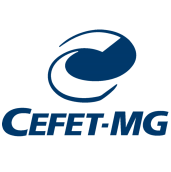 Centro Federal de Educação Tecnológica de Minas Gerais Coordenação Geral de Programas de EstágioCurso de Engenharia de Produção CivilCARTA DE ACEITE DE ORIENTAÇÃO DE ESTÁGIO SUPERVISIONADOAo prof. João Marcos Miranda VaillantCoordenador de Estágios do curso de Engenharia de Produção CivilBelo Horizonte, 	de 	de 20 	Eu 	, informo ao Coordenador de Estágios que as atividades planejadas para o estágio do estudante: 		,   matrícula 	, na empresa 			,são tópicos abordados em disciplinas do eixo de Produção, tal(is) como:Assinatura do(a) Professor OrientadorDCSA - Departamento de Ciências Sociais Aplicadas